辽宁科技学院教务系统教材模块 操作手册教师端操作流程教材信息录入菜单：【我的】—【教材添加申请】界面如下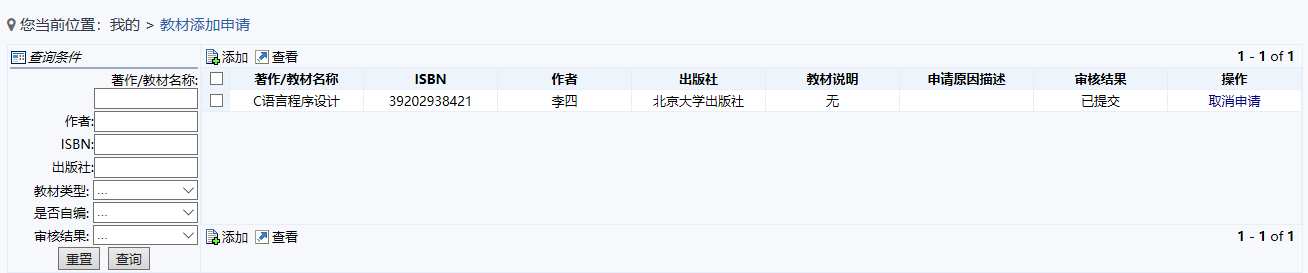 点击左上角的“添加”按钮，即可向教材库中添加教材信息。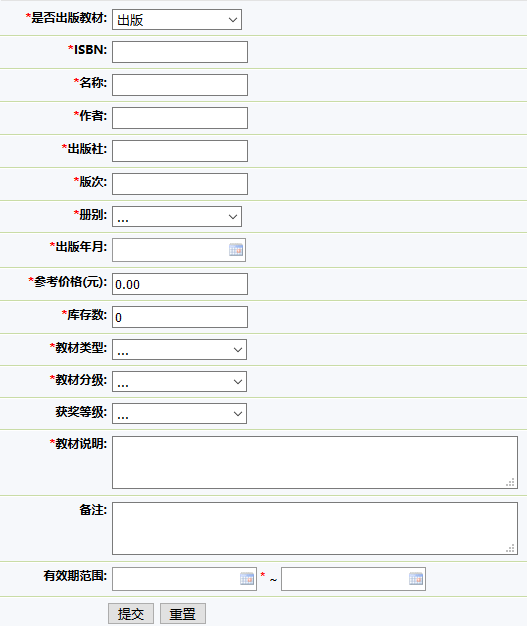 在“操作”列中，有“取消操作”蓝色字，点击后可以取消申请（若教材已经通过审核，则不允许取消）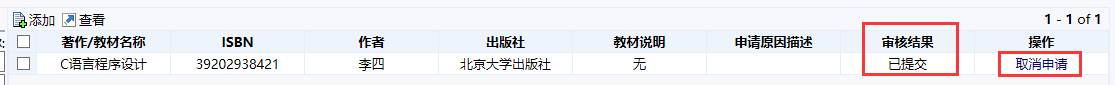 审核通过后，方可对任务指定该教材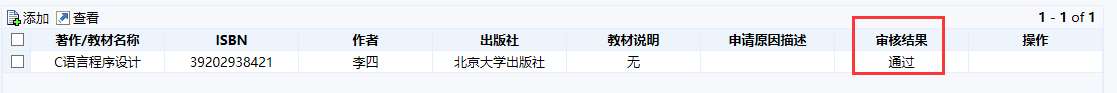 对任务进行教材指定菜单：【我的】—【教材登记】界面如下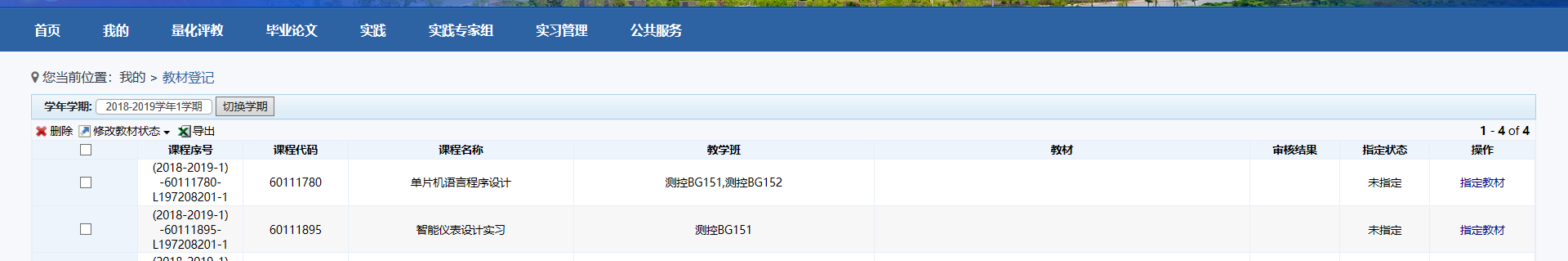 切换学期后，找到需要登记教材的课程，点击“指定教材”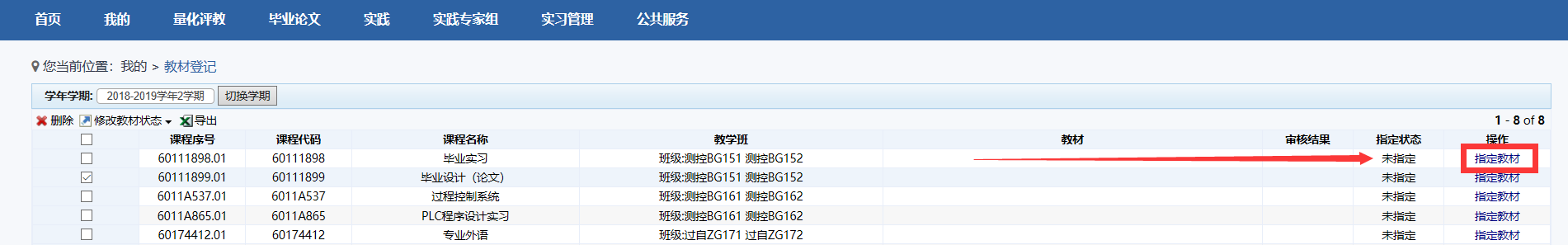 在查询条件中输入关键字查找教材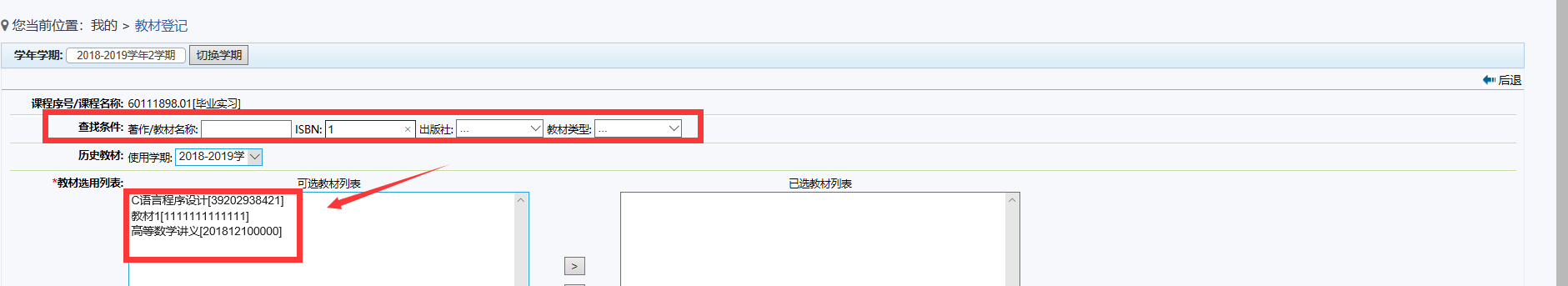 选择教材，点击添加，可将教材填入右侧已选教材栏中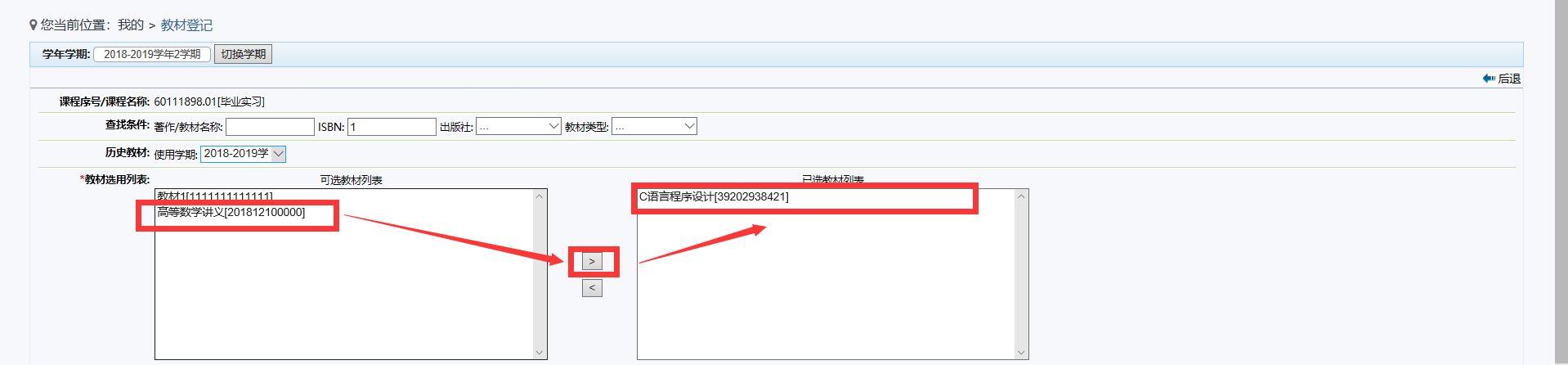 填写好选用说明后，选择“教师是否需要教材”（若需要，请填写需要几本），最后点击“提交”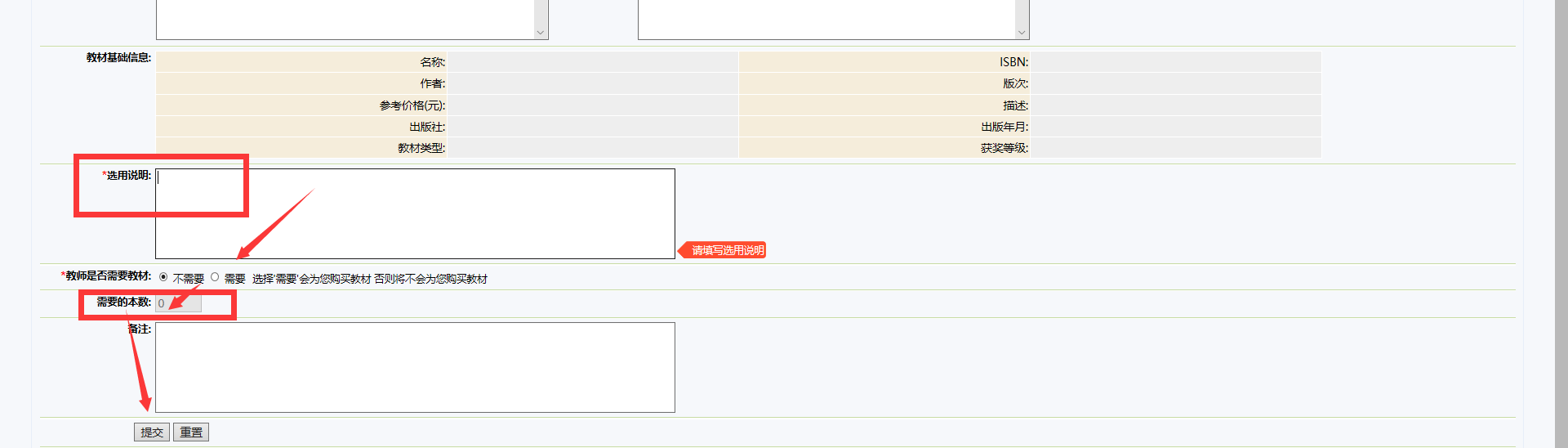 指定好教材的课程可以修改教材，点击“修改”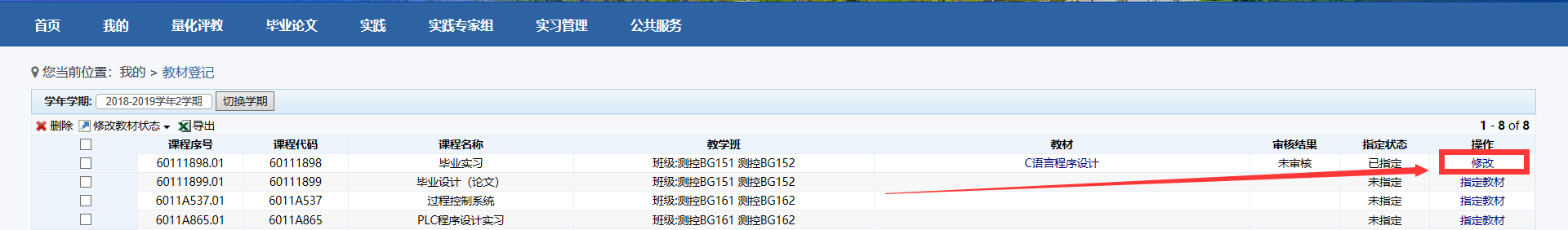 将已选教材删除后重新查找新的教材添加后，点击“提交”即可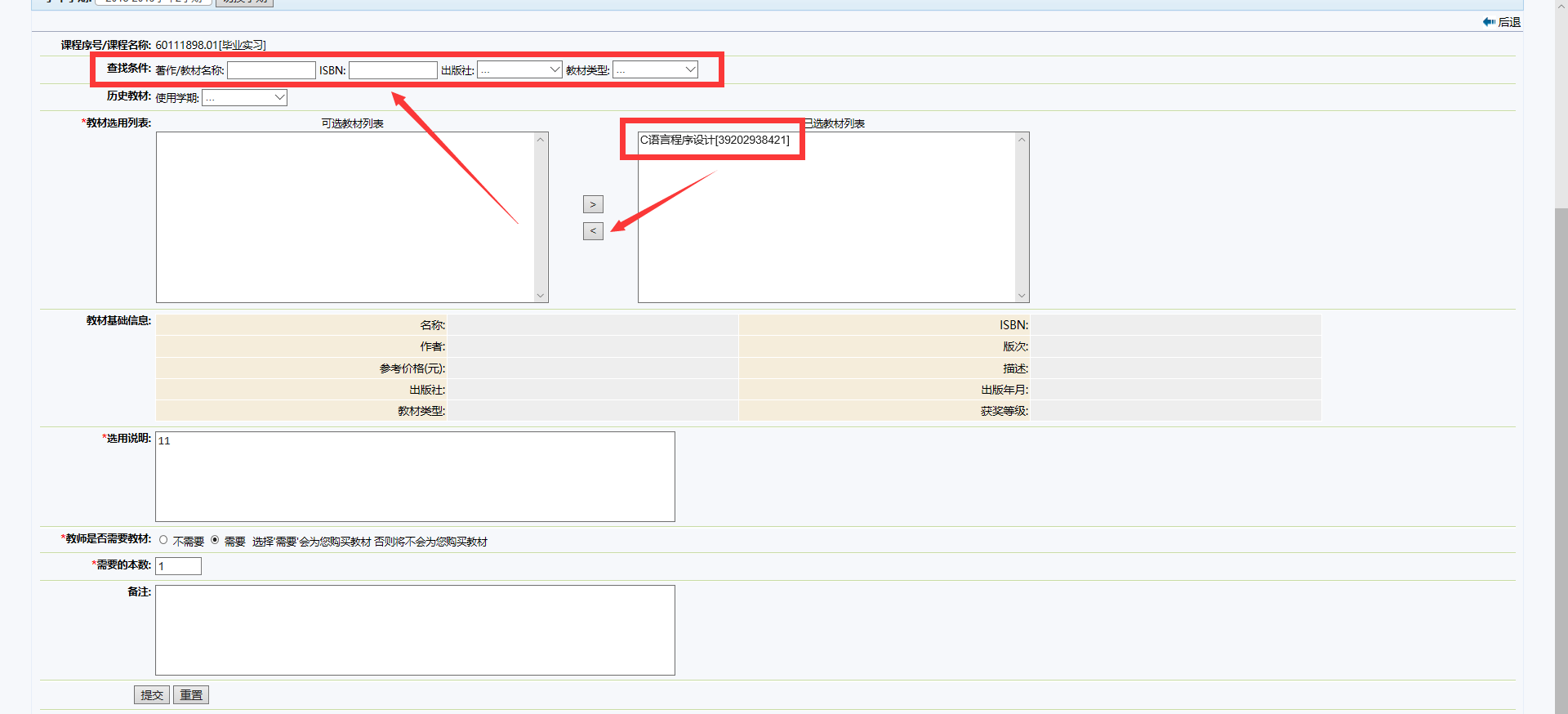 无需选定教材的课程，选中后点击“修改教材状态”中的“不需教材”即可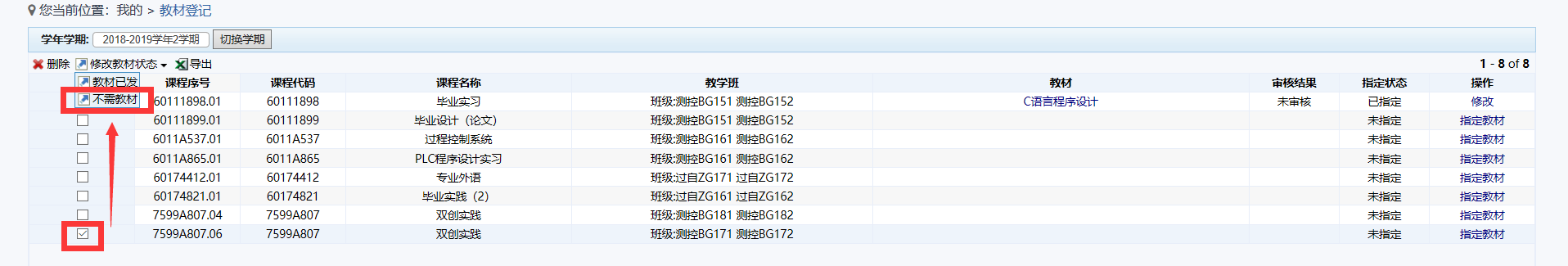 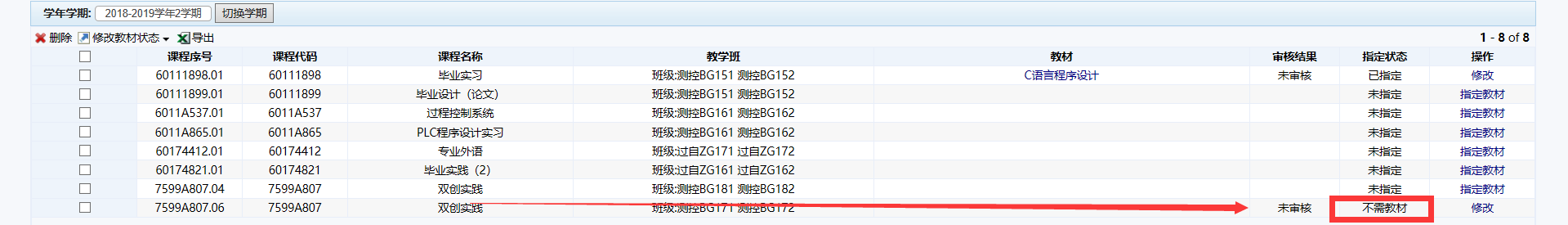 已发教材的课程，选中后点击“修改教材状态”中的“已发教材”即可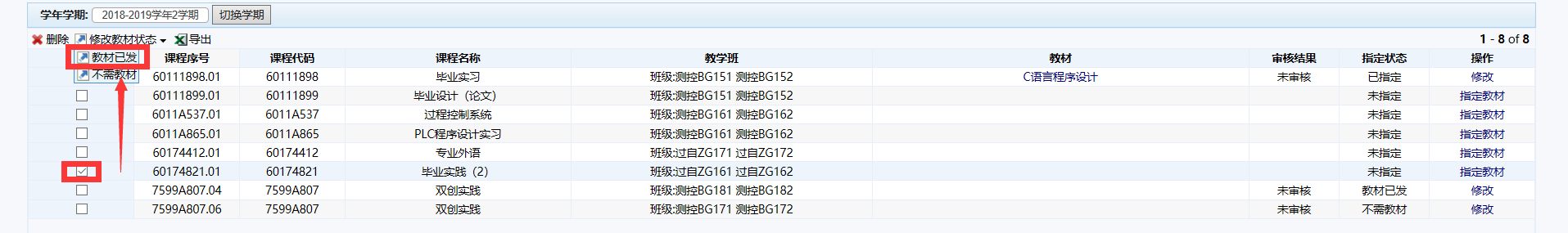 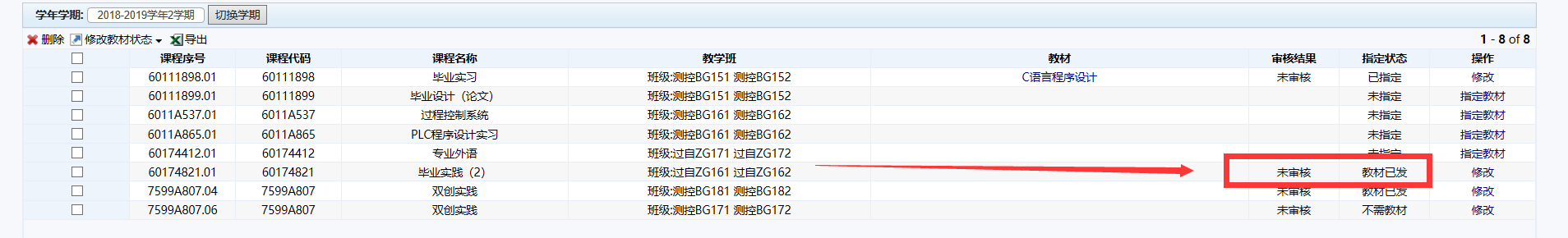 